FIRST MILITIA CHAPTER AUSA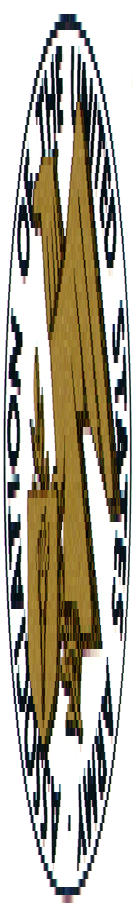 2019 SCHOLARSHIP PROGRAM APPLICATIONApplicant’s Full Name 				 Date of Birth (MM/DD/YYYY)		Email 		 Street Address 				 City	State             Zip	Phone # 	College (Accepted or Attending) 	(Circle one of the choices above)	(Name of College or University)College Street Address 			 College City	State             Zip	Phone # 	 I am an AUSA member or I am a family member of 		(Circle one of the choices above)	(Name of Sponsor who is an AUSA member)Sponsor Rank	Military Service Affiliation (Active Duty, FLARNG, USAR, ROTC, Other) 					 Sponsor Address 					 Sponsor City		State             Zip	Phone # 	 AUSA Member Number			Expiration Date 	(Applications will not be processed without an AUSA membership number of member or Sponsor)Application Documents: Please attach the following to this completed application.Personal Essay (500 words or less): “Describe your long term goals and explain how a college degree will help you accomplish them”Letter of Recommendation: Academic, Extra‐curricular, or Community ServicePersonal Accomplishments Sheet: Complete the personal accomplishments sheetCertified Copy of latest High School or College Transcript to include ACT/SAT score.College or University Acceptance Letter or letter of current enrollment.Application deadline is 30 June 2019. All acceptable applications will be reviewed by the First Militia Chapter Scholarship Selection Committee. The decision of the Scholarship Selection Committee is final. Recipients will be notified of their selection no later than the lastweek of July 2019. The FMC will present the scholarships during the August 2019 General Membership Meeting.Return this form along with the “Applicant Accomplishments” worksheet and other required documentation using mail or email. Applications must be postmarked or emailed no later than 30 June 2019.Only applications received at the address or email address above by 30 June 2019 will be considered. Applicants are STRONGLY ENCOURAGED to contact CPT Roye Locklear at (904)823‐0375 prior to close‐ of‐business 30 June 2019 to verify the committee’s receipt of application. If you have questions, please call (904)823‐0375 or email roye.locklear.mil@mail.milCERTIFICATIONI hereby certify, to the best of my knowledge, that all information submitted as part of my application is both complete and correct. The essay was completed by me without assistance. I authorize the FMC AUSA to post my name and photo on any publicized news media.Signature	Date 	2